Мастер растениеводства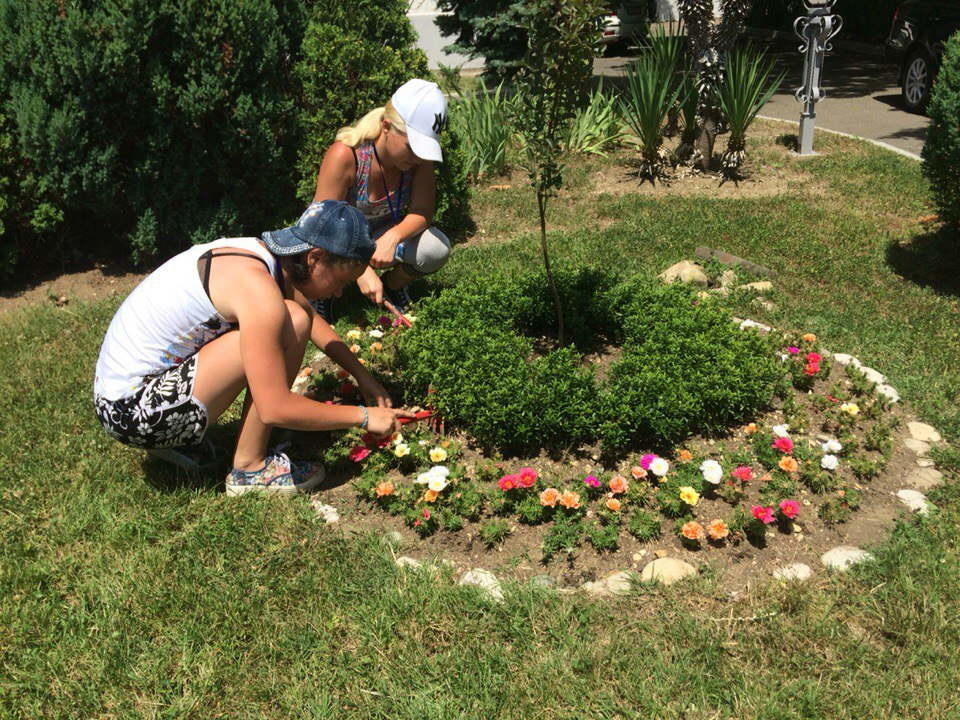  Срок обучения: 2 г. 10 мес., 10 мес.Базовое образование:  основное общее образование, среднее общее.Требования к профессиональной подготовке:Мастер растениеводства осуществляет следующие виды деятельности:выполнение работ по обработке почвы и внесению в нее удобрений; выполнение работ по производству семян сельскохозяйственных культур; выполнение работ по производству рассады и посадочного материала; подготовка семян и посадочного материала к посеву, посадке и реализации;посев, посадка сельскохозяйственных культур; выполнение работ по уходу за посевами и посадками сельскохозяйственных культур; проведение мероприятий по защите растений от вредителей, болезней, сорняков;сборка урожая и транспортировка к местам хранения; подготовка продукции растениеводства к хранению, реализации, переработке;первичная переработка урожая. Профессионально-важные качества:физическая выносливость; наблюдательность; развитое воображение;наглядно-образное мышление;развитый глазомер; ответственность; терпеливость.Медицинские противопоказания:заболевания костно-мышечной и сердечно-сосудистой систем; кожные и аллергические заболевания. Области применения и возможные места работы: в садово-парковых хозяйствах;в питомниках;в садовых центрах;в санаториях и гостиницах;в ландшафтных фирмах;в дендрариях;в цветовых комбинатах;в частных владениях.Мастер растениеводства может работать самостоятельно (в частных усадьбах) или в коллективе из нескольких специалистов (садово-парковые хозяйства, питомники). Карьерный рост мастера растениеводства связан с получением высшего образования и овладением смежными специальностями. Специалист в области растениеводства может получить высшее образование по специальности «Ландшафтный дизайн», «Лесное хозяйство» и другие или заняться изучением сельскохозяйственных наук. Со временем можно организовать собственное дело.